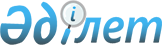 Об утверждении инструкции об объеме и формах годовой, квартальной и месячной бухгалтерской отчетности учреждений и организаций, состоящих на бюджете
					
			Утративший силу
			
			
		
					Приказ Министерства финансов Республики Казахстан от 30 декабря 1994 г. N 329. Утратил силу - приказом Минфина РК от 15.05.98г. N 217 ~V980517

      1. Утвердить прилагаемую к настоящему приказу инструкцию "Об объеме и формах годовой, квартальной и месячной бухгалтерской отчетности учреждений и организаций, состоящих на бюджете" и ввести ее в действие с 1 января 1995 года. 

      2. Считать утратившими силу: 

      - приказ по Министерству финансов СССР от 14 октября 1975 г. N 96 "Инструкция о порядке составления годовых бухгалтерских отчетов учреждениями и организациями, состоящими на Государственном бюджете СССР"; 

      - приказ по Министерству финансов финансов СССР от 18 марта 1976 г. N 17 "Инструкция о порядке составления периодической бухгалтерской отчетности учреждениями и организациями, состоящими на Государственном бюджете ССР"; 

      - письмо Министерства финансов СССР от 21 августа 1981 г. N 161 "О годовых бухгалтерских отчетах учреждений, состоящих на Государственном бюджете СССР". 



 

      Первый заместитель Министра 

                                             Приложение к приказу                                             Министерства финансов                                             Республики Казахстан                                             от 30 декабря 1994 г.                                                     N 329 



 

                               Инструкция 

              об объеме и формах годовой, квартальной и 

                  месячной бухгалтерской отчетности 

            учреждений и организаций, состоящих на бюджете 



 

      О порядке составления годовой, квартальной и месячной бухгалтерской отчетности учреждениями и организациями, состоящими на бюджете 



 

                          1. Общие положения 



 

      1.Министерство финансов Республики Казахстан сообщает, что учреждения и организации, а также централизованные бухгалтерии, обслуживающие учреждения , состоящие на бюджете составляют годовые и квартальные бухгалтерские отчеты об исполнении смет расходов. 

      Месячные бухгалтерские отчеты составляются учреждениями, состоящими на местном бюджете, и централизованными бухгалтериями, обслуживающими эти учреждения. 

      Годовые отчеты составляются по состоянию на 1 января, квартальные на 1 апреля, 1 июля и 1 октября, месячные - на первое число следующего за отчетным месяцем. 

      Одновременно с годовым и квартальным бухгалтерским отчетом представляется пояснительная записка, в которой приводятся основные факторы, повлиявшие на исполнение сметы расходов по бюджету и специальным средствам: суммы недоиспользованных ассигнований, данные о результатах инвентаризации, суммы начисленной заработной платы, относящиеся ко второй половине декабря, выплата которой производится за счет ассигнований нового года, состояние расчетных статей баланса (дебиторской, кредиторской задолженности и других). При этом в пояснительной записке следует приводить таблицы с данными, имеющимися в формах годового отчета. 

      Годовые и квартальные отчеты с пояснительными записками к ним подписываются руководителем учреждения, главным бухгалтером и начальником планово-финансовой службы, а в централизованных бухгалтериях руководителями учреждений, при которых они созданы, и главными бухгалтерами централизованных бухгалтерий. 

      При составлении бухгалтерской отчетности должны быть обеспечены: достоверность, полнота и обоснованность отражений за отчетный период всех операций; 

      тождество данных аналитического учета оборотам и остаткам по счетам синтетического учета на первое число отчетного периода, а также данных бухгалтерских отчетов и балансов данным синтетического и аналитического учета; 

      аккуратность заполнения показателей, т.е. недопустимость подчисток и помарок. В случае исправления ошибок делаются соответствующие записи, заверенные лицами подписавшими бухгалтерскую отчетность. 

      При составлении бухгалтерского отчета необходимо руководствоваться Положением о бухгалтерском учете и отчетности в Республике Казахстан утвержденным Постановлением Кабинета Министров Республики Казахстан от 22 декабря 1992 года N 1068 ( с учетом изменений и дополнений), Методическими указаниями по заполнению учреждениями и организациями, состоящими на госбюджете, отчетов о выполнении планов по сети, штатам и контингентам, доведенными письмом МФ СССР от 14 сентября 1978 г. N 84 и настоящей инструкцией. 

      Для обеспечения правильного отражения в бухгалтерской отчетности средств, полученных из бюджета, учреждениям необходимо произвести сверку своих отчетных данных об этих средствах с данными учреждений банков в соответствии с письмом Министерства финансов N ф10-6-1/6212 и Нацбанка Республики Казахстан N 138 от 30.11.1993 г. "О порядке сверки с учреждениями банков отчетных данных о средствах, полученных из бюджета". 

      2. В объем годовой отчетности об исполнении смет расходов включаются следующие формы: 

      - баланс исполнения сметы расходов учреждения 

      - форма N 1 (код 0503001) со справкой о движении сумм финансирования из бюджета; 

      - отчет об исполнении сметы расходов учреждений - форма N 2 (код 0503008); 

      - отчет об исполнении сметы доходов и расходов учреждения, переведенного на новые условия хозяйствования - форма N 2-1 (код 0503008) (для учреждений Главного управления по гидрометеорологии); 

      - отчет об исполнении расходов по разделу 100 "Народное хозяйство" - форма N 2-2 (код 0503308); 

      - отчет об использовании средств дорожного фонда форма N 2-Д годовая (код 0503508); 

      - отчет о поступлении и расходовании средств фонда поддержки предпринимательства и развития конкуренции форма N 2-ПП (код 0503708); 

      - отчет о поступлении и расходовании средств фонда охраны недр и воспроизводства минерально-сырьевой базы форма N 2-ОН (код 0503408); 

      - отчет о поступлении и расходовании средств Государственного фонда содействия занятости форма N 2-СЗ (код 0503608); 

      - отчет о поступлении и расходовании средств фонда охраны природы форма N 2-ОП (код 0503808); 

      - отчеты о выполнении плана по штатам и контингентам представляются в зависимости от вида бюджетных учреждений: 

      органами государственной власти и управления, судами, прокуратурой, научно-исследовательскими учреждениями - по форме 3-1 (код 0503011); 

      учреждениями подготовки и повышения квалификации кадров (высшими учебными заведениями, окончание которых дает высшее образование; учреждениями подготовки, переподготовки и повышение квалификации кадров и подготовительными отделениями при вузах; средними специальными учебными заведениями; профессионально-техническими училищами, колледжами) - по форме N 3-2 (код 0503009); 

      учреждениями здравоохранения и социального обеспечения - по форме N 3-4 (код 0503014); 

      начальными, неполными средними (девятилетними), средними, вечерними (сменными), заочными средними общеобразовательными школами, лицеями, школами-интернатами, специальными школами, школами-детскими садами и интернатами при школах - по форме N 3-5 (код 0503016); 

      высшими учебными заведениями и научно-исследовательскими учреждениями по подготовке научных кадров - по форме N 3-8 (0503022);     детскими домами и школами-интернатами с особым режимом - поформе N 3-12 (код 0503025);     бюджетными учреждениями сельского хозяйства - по форме N 3-18(код 0503029);     прочими бюджетными учреждениями - по форме N 3-19 (код0503032);     детскими дошкольными учреждениями - по форме N 3-дс (код0503034);     санаторно-лесными и детскими семилетними музыкальными школами -по форме N 3- сл/м (код 0503035);     бюджетными учреждениями системы органов внутренних дел - поформе N 4-13;     отчет о движении основных средств - форма N 5 (код 0503051);     отчет о движении материальных ценностей - форма N 6 (код0503053); 

       отчет о недостачах и хищениях денежных средств и материальных ценностей в бюджетных учреждениях - форма N 15 (код 0503078); 

      справка о получении из республиканского бюджета средствах (код 0503058); 

      ведомость о полученных из республиканского бюджета средствах с распределением сумм по распределителям кредитов и учреждениям банков - форма N 1 (код 0503061); 

      сводная ведомость о полученных из республиканского бюджета средствах - форма N 2 (код 0503063); 

      справка о средствах, полученных и внесенных в банк на финансирование: 

      капитальных вложений и других мероприятий - форма N 3 (код 0503065); 

      ведомость капитальных вложений и других мероприятий форма N 4 (код 0503067) сводная, 

      отчет о расходах на содержание аппарата управления и служебными легковые автомобили по учреждениям и организациям, состоящим на государственном бюджете - форма N 8-бюдж.(код 0503071); 

      сводный отчет о расходах на содержание аппарата управления и служебные легковые автомобили по учреждениям и организациям, состоящим на государственном бюджете - форма N 8-св (код 0503074); 

      Учреждения, имеющие специальные средства, получаемые средства, получаемые от реализации продукции, выполнения работ, оказания услуг или осуществления иной деятельности, составляют отчет об исполнении сметы по специальным средствам по форме N 4 (код 0503041). 

      Учреждения, имеющие несколько видов специальных средств, составляют по форме N 4-сводная (код 0503042). 

      Учреждения, имеющие прочие внебюджетные средства, представляют отчет о движении прочих внебюджетных средств по форме N 4-а "внебюджетные прочие" (код 0503141). 

      Управления (отделы) образований составляют справку о поступлении и расходовании средств фонда всеобуча по форме N 4-б (код 0503044). 

      Учреждения, имеющие валютные средства, представляют отчет о движении средств валютного фонда и привлеченных валютных средств по форме N 4-в (код 0503047). 

      Научные учреждения и организации представляют отчет о выполнении объема научно-исследовательских работ по форме N 4-н (код 0503046). 

      Учреждения, получающие средства для выполнения определенных поручений, составляют отчет о движении сумм по поручениям по форме N 4-п "по поручениям" (код 0503241). 

      Бюджетные учреждения системы агропромышленного комплекса представляют отчет о расходах средств, выделенных из бюджета по форме N 99 АПК. 

      3. В объем квартальной отчетности включаются следующие формы: 

      баланс исполнения сметы расходов - форма N 1 (код 0503001) со справкой о движении сумм финансирования из бюджета, которая заполняется только на 1 октября, а на 1 апреля и 1 июля приводятся данные только по стр.900; 

      отчет об исполнении сметы расходов учреждения - форма N 2 (код 0503008); 

      отчет об исполнении сметы доходов и расходов учреждения, переведенного на новые условия хозяйствования, - форма N 2-1 (код 0503006) (для учреждений Главного управления по гидрометеорологии); 

      отчет об исполнении сметы расходов по разделу 100 "Народное хозяйство" - форма N 2-2 (код 0503308); 

       отчет об использовании средств дорожного фонда - форма N 2-Д (код 0503508) квартальная; 

      отчет об использовании средств фонда поддержки предпринимательства и развития конкуренции - форма N 2-ПП (код 0503708); 

      отчет о поступлении и расходовании средств фонда охраны недр и воспроизводства минерально-сырьевой базы - форма N 2-ОН (код 0503408); 

      отчет о поступлении и расходовании средств Государственного фонда содействия занятости - форма N 2-СЗ (код 0503608); 

      отчет о поступлении и расходовании средств фонда охраны природы - форма N 2-ОП (код 0503808). 

      Отчеты о выполнении плана по сети, штатам и контингентам представляются в зависимости от видов бюджетных учреждений: 

      форма N 3-1 (0503011) - органами государственной власти и управления, судами, прокуратурой, научно-исследовательскимиучреждениями;     форма N 3-2 (0503009) - учреждениями подготовки и повышенияквалификации кадров;     форма N 3-4 (0503015) - учреждениями здравоохранения исоциального обеспечения;     форма N 3-5 (0503017) - начальными, неполными средними(девятилетними) и средними, вечерними (сменными), заочными среднимиобщеобразовательными школами, лицеями, школами-интернатами,специальными школами, школами-детскими садами и интернатами пришколах;     форма N 3-12 (0503026) - детскими домами и школами интернатамис особым режимом;     форма N 3-18 (0503030)- бюджетными учреждениями сельскогохозяйства;     форма N 3-19 (0503033) - прочими бюджетными учреждениями;     форма N 3-дс (0503034) - детскими дошкольными учреждениями;     форма N 3-сл/м (0503035) - санаторно-лесными и детскимисемилетними музыкальными школами.     Отчет об исполнении сметы по специальным средствам - форма N 4(0503041). 

       Учреждения, имеющие несколько видов специальных средств, составляют отчет по форме N 4-сводная (код 0503042). 

      Учреждения, имеющие другие внебюджетные средства, составляют отчет о движении прочих внебюджетных средств по форме N 4-А "внебюджетные прочие", отчет о движении сумм по поручениям форма N 4-П "по поручениям", форма N 4-13 - бюджетными учреждениями системы органов внутренних дел. 

      4. сводные бухгалтерские отчеты составляются министерствами и ведомствами в тысячах тенге. 

      Изменения данных бухгалтерской отчетности, относящиеся как к текущему отчетному периоду, так и к предыдущему периоду (после их утверждения), вносятся в отчетности, составляемой за период, в котором были обнаружены искажения данных. 

      Годовой и квартальные отчеты представляются в сброшюрованном виде с оглавлением и с пронумерованными страницами. 

      Датой представления бухгалтерской отчетности для одногороднего предприятия, учреждения считается день фактической передачи ее по принадлежности, а для иногороднего - дата ее отправления, обозначенная в штемпеле почтового предприятия. 

      В случае совпадения срока, установленного для представления отчетов с выходным (нерабочим) днем, отчет представляется на следующий за ним первый рабочий день. 

      В соответствии с Положением о бухгалтерском учете и отчетности, утвержденным Постановлением кабинета Министров Республики Казахстан от 22.12.92 года N 1068 типовые формы годового, квартальных и месячных отчетов для бюджетных учреждений и показатели в них устанавливаются указаниями Министерства финансов Республики Казахстан. Отчеты об исполнении смет расходов учреждениями представляются вышестоящей организации и финансовому органу в установленные ими сроки, а министерства и ведомства - соответственно Министерству финансов согласно утвержденному графику. 

      Образцы специализированных форм годовой и квартальной отчетности разрабатываются министерствами и ведомствами Республики Казахстан и утверждаются Министерством финансов. 

      5. Учреждения, состоящие на местном бюджете, составляют и представляют месячный отчет об исполнении смет расходов учреждений по форме N 1-мм "Месячный отчет об исполнении сметы расходов по бюджету". 



 

             II. Порядок заключения счетов текущего учета 

      6. Годовые, квартальные и месячные бухгалтерские отчеты учреждений составляются на основе проверенных бухгалтерских записей подтвержденных оправдательными документами. До составления баланса производится сверка оборотов и остатков по аналитическим счетам с оборотами и остатками по счетам синтетического учета. 

      7. Статьи заключительного баланса должны быть обоснованы данными инвентаризации, проведенной в соответствии с Положением о бухгалтерском учете и отчетности в Республике Казахстан, утвержденным Постановлением Кабинета Министров Республики Казахстан от 22 декабря 1992 года N 1068. Выявленные при инвентаризации расхождения между фактическими остатками материальных ценностей и остатками по данным бухгалтерского учета регулируются в порядке, предусмотренном этим Положением. 

      Остатки неиспользованных бюджетных кредитов учреждений и организаций, финансируемых из Республиканского бюджета Республики Казахстан, закрываются учреждениями банков 31 декабря. 

      8. Учреждения, состоящие на республиканском бюджете Республики Казахстан, помимо бюджетных средств, могут иметь в своем распоряжении внебюджетные средства, которые хранятся на отдельных текущих счетах в тех же учреждениях Нацбанка Республики Казахстан, где им открыты бюджетные счета по финансированию за счет бюджета. 

      Бюджетное учреждение, получившие суммы по поручениям, после выполнения поручения обязано выслать предприятию, учреждению, организации, давшим поручение, отчет об израсходованных средствах и вернуть неиспользованный остаток полученных сумм. 

      Бюджетные учреждения, получившие суммы по поручению от других бюджетных учреждений и не использовавшие их по назначению в текущем году, обязаны не позднее 31 декабря возвратить полученные суммы учреждениям, перечислившим эти суммы. 

       Не подлежат возврату и используются по назначению в следующем году зачисленные на текущие счета "Суммы по поручениям" средства на выплату стипендий, премий и оказание единовременной помощи, а в установленных случаях и другие средства. 

      Действие утвержденных смет специальных средств прекращается 31 декабря. Остатки специальных средств, образовавшиеся к концу года на текущем счете, переносятся в доходную часть сметы соответствующего вида специальных средств будущего года. 

      С 1 апреля подлежат закрытию текущие счета по специальным средствам тех бюджетных учреждений, которыми не представлены в учреждения Нацбанка Республики Казахстан справки об утверждении смет по этим средствам. Остатки средств учреждения Нацбанка Республики Казахстан самостоятельно перечисляют в доход соответствующего бюджета. 

      9. Все расчеты с подотчетными лицами, дебиторами и кредиторами к концу года, как правило, должны быть закончены. 

      От подотчетных лиц необходимо своевременно затребовать авансовые отчеты, а также остатки неиспользованных сумм. 

      Суммы дебиторской задолженности должны быть сверены. 

      До заключения счетов текущего учета проверяются операции за декабрь и производятся все вытекающие из инвентаризации дополнительные записи. 

      10. Заключение счетов текущего учета по исполнению сметы расходов по бюджету производится в следующем порядке: 

      В дебет субсчета 230 "Финансирование из бюджета на расходы учреждения и другие мероприятия" (140 "Расчеты по финансированию из бюджета на расходы учреждения и другие мероприятия") списывается остаток по субсчету 200 "Расходы по бюджету на содержание учреждения и другие мероприятия", за исключением сумм начисленной заработной платы рабочим и служащим, относящийся ко второй половине декабря и выплачиваемой за счет ассигнований следующего года. 

      Если сумма фактических расходов по бюджету превышает остаток финансирования по субсчету 230 или субсчету 140, списание расходов производится в сумме равной остатку по этим субсчетам. 

      При этом по детским дошкольным учреждениям в дебет субсчетов 230 (140),236 "Средства родителей на содержание детского учреждения" и 238 "Прочие средства на содержание учреждения" списывается остаток по субсчету 200, за исключением сумм начисленной заработной платы рабочим и служащим, относящийся ко второй половине декабря. 

      Списание фактических расходов на субсчета 236 и 238 производится в суммах, равных остатку средств на этих субсчетах на конец года, остальная сумма относится на субсчет 230 (140). 

      Кроме того, в дебет субсчета 230 (140) по учреждениям, состоящим на республиканском бюджете, списываются суммы отозванных учреждениями банков 31 декабря остатков средств по субсчету 090 "Открытые кредиты на расходы учреждения". 

      В дебет субсчета 143 "Расчеты по финансированию из бюджета капитальных вложений" списываются: 

      сумма закрытых 31 декабря остатков средств по субсчетам 093 "Открытые кредиты на капитальные вложения"; 103 "Текущий счет на капитальные вложения"; 

      затраты по законченным и сданным в эксплуатацию объектам нового строительства и реконструкции по субсчету 203 "Расходы по бюджету на капитальные вложения". 

      При этом сумма переоценки незавершенного строительства списывается с кредита субсчета 203 в дебет субсчета 246. 

      11. Бюджетные учреждения, располагающие средствами внебюджетного фонда, по окончании года фактически расходы по субсчету 215 "Расходы за счет внебюджетных фондов" закрываются путем списания их в дебет субсчета 272 "Внебюджетные фонды". Затраты по законченным и сданным в эксплуатацию объектам в течении года числятся на субсчете 216 "Расходы за счет внебюджетных фондов на капитальные вложения", а по окончании года списываются в дебет субсчета 272. 

      12. Заключение счетов текущего учета по специальным средствам производится путем списания в дебет субсчета 400 "Доходы по специальным средствам": 

      остатка по субсчету 211 "Расходы по специальным средствам" в пределах остатка на конец года по субсчету 400. По подсобным сельским хозяйствам и производственным (учебным) мастерским с небольшим объемом вырабатываемой продукции, ведущим учет доходов и расходов на субсчетах 400 и 211, на субсчете на конец года могут оставаться суммы затрат, относящихся к незавершенному производству; 

      фактических затрат по выполненным научно-исследовательским работам и сданным заказчикам по субсчету 082 "затраты на научно-исследовательские работы по договорам". Затраты по незаконченным, а также законченным, но не сданным заказчику научно-исследовательским работам переходят как остаток по субсчету 082 на баланс следующего года. 

      13. В конце года по законченным и сданным в эксплуатацию объектам, а также другие затраты, не подлежащие отнесению на себестоимость выпускаемой продукции, списываются с кредита субсчета 212 в дебет субсчетов 400, 246. Затраты по незаконченным и законченным, но не сданным в эксплуатацию, объектам строительства и реконструкции остаются на балансе по субсчету 212. 

      14. Заключение счетов по производственным (учебным) мастерским и подсобным сельским хозяйствам, планируемым по сметам специальных средств учреждений, учет затрат и реализации продукции и изделий которых ведется на субсчетах 080 "Затраты производственных (учебных) мастерских" и 280 "Реализация изделий производственных (учебных) мастерских", производится путем списания результатов реализации выпущенной продукции, изделий оказанных услуг с дебета субсчета 280 в кредит субсчета 410 "Прибыли и убытки" при прибыльном ведении хозяйства, а в случае образования убытков в дебет субсчета 410 "Прибыли и убытки" с кредита субсчета 280. 

      15. Главные распорядители ассигнований до заключения счетов текущего учета производят на основании проверенных отчетов и других документов нижестоящих распорядителей ассигнований ( списание недостач материалов и безнадежной дебиторской задолженности), принятых за счет учреждения, оприходование излишков материалов, выявленных при инвентаризации, и прочее. 

      При этом на сумму уменьшения финансирования дебетуется счет 23 "Финансирование" и кредитуется счет 14 "Внутриведомственные расчеты по финансированию". На суммы увеличения финансирования кредитуется счет 23 и дебетуется счет 14. 

      На этих же счетах отражаются затраты по законченным и сданным в эксплуатацию объектам строительства и приобретению оборудования, а также фактические расходы, списанные заключительными оборотами учреждениями и организациями на внутриведомственные расчеты по финансированию. 

      По учреждениям, состоящим на Республиканском бюджете Республики Казахстан, списываются также неиспользованные средства, закрытые банком 31 декабря. 

      После заключительных записей составляется заключительный баланс на 1 января следующего года. 



 

           III. Порядок составления сводных годовых отчетов 

      16. Сводные годовые отчеты составляются министерствами, ведомствами, учреждениями, имеющими подведомственную сеть на основании годовых отчетов подведомственных им учреждений, а также годового отчета по своим операциям, составляемого в объеме форм, указанном в разделе I. 



 

          IV. Порядок заполнения форм годовой, квартальной и 

                         месячной отчетности 

      Форма 1 (0503001) - Баланс исполнения сметы расходов 

      17.Баланс исполнения сметы расходов составляется по каждому разделу финансирования отдельно на основании сверенных оборотов и остатков по субсчетам аналитического учета с оборотами и остатками синтетического учета на конец отчетного периода. Каждое учреждение заполняет в балансе остатки только по тем счетам, которые к нему относятся. 

      В случае незаполнения той или иной строки, графы (ввиду отсутствия у учреждения соответствующих активов, пассивов, операций) эта строка, графа прочеркивается. не допускается корректировка и дополнение не предусмотренных формой строк. 

      18. Раздел "Основные средства" 

      По строке 010 "Основные средства" на субсчетах 010-013, 015-019 отражаются основные средства, принадлежащие учреждению, в том числе и сданные в аренду, по первоначальной стоимости, т.е. по фактическим затратам их приобретения, сооружения, изготовления. Изменение первоначальной стоимости основных средств допускается лишь в случаях достройки, дооборудования, реконструкции, а также переоценки основных средств. 

      Арендуемые основные средства в эту строку не включаются и учитываются на забалансовом счете "Арендованные основные средства". 

      По строке 011 "Нематериальные активы" учреждения отражают права пользования землей, водой, другими природными ресурсами, объектами интеллектуальной собственности и иные аналогичные права. Нематериальные активы отражаются в сумме затрат на приобретение и расходов по их возведению до состояния, в котором они пригодны к использованию. 

      19. Раздел "Материальные запасы" 

      В этом разделе отражаются принадлежащие учреждению строительные материалы, оборудование к установке, материалы, продукты питания, топливо и горючее, корма, фураж, тара, запасные части к машинам и оборудованию, изделия производственных (учебных) мастерских, продукция подсобных сельских хозяйств, молодняк животных и животные на откорме, материалы для учебных, научных и других целей, а также материалы длительного использования и на лабораторном испытании, спецоборудование для хоздоговорных научно-исследовательских работ по стоимости их приобретения. 

      20. Раздел "Малоценные и быстроизнашивающиеся предметы" 

      По строке 080 "Малоценные и быстроизнашивающиеся предметы" показываются все принадлежащие учреждению малоценные и быстроизнашивающиеся предметы, включая находящиеся на складе, по стоимости их приобретения. 

      21. Раздел "затраты на производство и другие цели" 

      В этом разделе показываются затраты на изготовление изделий и продукции производственных (учебных) мастерских, подсобных сельских и учебно-опытных хозяйств, по изданию печатной продукции и оказанию услуг, по выполнению научно-исследовательских и конструкторских работ по договорам с предприятиями, учреждениями и организациями, по изготовлению экспериментальных устройств, а также затраты по заготовке и переработке материалов. 

      22. Раздел "Денежные средства" 

      На субсчетах раздела "Денежные средства" отражаются суммы открытых кредитов, денежные средства на текущих, расчетных счетах в банке и кассе, аккредитивы, лимитированные чековые книжки и прочие денежные документы, финансовые вложения. 

      Остатки средств, отраженные в балансе на счетах 09 "Открытые кредиты по бюджету" (только в квартальных отчетах), 10 "Текущие счета", 11 "Текущие счета по внебюджетным средствам", должны соответствовать остаткам средств на счетах учреждений банка. 

      На субсчете 110 "Текущие счет сумм по поручениям" показываются средства, полученные учреждениями от других предприятий и учреждений на выполнение разного рода поручений: для расчетов с молодыми специалистами; на выплату стипендий студентам и учащимся за счет средств предприятий, строек, колхозов и совхозов; на приобретение методической литературы и учебных пособий для заочников; на приобретение в централизованном порядке бланков документации по бухгалтерскому учету, отчетности, и др.; для выплаты премий работникам учреждений и организаций и на оказание единовременной помощи; за сбор лома черных, цветных металлов и других видов вторичного сырья и пищевых отходов, средства, заработанные учащимися на предприятиях, а также зачисляются средства от спонсоров и в установленных Министерством финансов других случаях. 

      Остатки средств централизованного фонда развития и финансовых резервов у вышестоящего распорядителя кредитов, перешедшие на новые условия хозяйствования, отражаются на субсчете 110,113. 

      На субсчете 111 "Текущий счет по специальным средствам" отражается остаток денежных средств по операциям, связанным с исполнением сметы специальных средств, а также средств, поступивших из бюджета, от колхозов, кооперативных, профсоюзных организаций на образование фонда всеобуча, на питание детей в школах с продленным днем и в интернатах при школах на расширение и укрепление материально-технической базы высших и средних специальных учебных заведений и других целей, предусмотренных инструкцией Министерства финансов. 

      На субсчете 112 "Текущий счет по прочим внебюджетным средствам" отражается остаток разных внебюджетных сумм, поступивших на текущий счет учреждения и хранящихся до возврата их по принадлежности или израсходования их в соответствии с целевым назначением - депозитные суммы, поступающие во временное распоряжение бюджетных учреждений и подлежащие по наступлении определенных условий возврату. 

      На субсчете 113 "Расчетный счет" показывается остаток средств, поступивших из бюджета, от оказанных предприятиям, организациям и населению платных услуг и прочих поступлений, по учреждениям, переведенным на новые условия хозяйствования. 

      На субсчете 114 "Текущий счет по внебюджетным фондам" отражаются суммы внебюджетных фондов, образуемые местными органами представительной власти, а также министерствами и ведомствами Республики Казахстан в установленном порядке. 

      На субсчете 117 "Текущий счет по средствам, предназначенным на восстановление земель". Для использования Государственным комитетом по землеустройству и земельным отношениям. 

      На субсчете 118 "Валютный счет" показывается остаток денежных средств в иностранных валютных на валютных счетах в банках в пересчете на национальную валюту Республики Казахстан по курсу Национального банка. 

      На субсчете 120 "Касса" учреждения могут иметь остаток наличных денег в кассе в пределах лимитов, установленных учреждениями банков по согласованию с учреждениями, состоящими на бюджете. 

      Остатки средств по аккредитивам, выставленным за счет бюджетных средств зачисляются учреждениями банков на бюджетные текущие счета учреждений на восстановление кассовых расходов. 

      23. Раздел "Расчеты" 

      В балансе не законченные на конец отчетного периода расчеты показываются раздельно: в активе баланса-дебиторская задолженность, а пассиве-кредиторская задолженность. 

      На субсчете 152 "Расчеты по частичной оплате заказов на опытно-конструкторские разработки по бюджетной тематике" показывается сумма задолженности предприятий и организаций по выполнению ими заказов на опытно-конструкторские разработки для научно-исследовательских учреждений. 

      На субсчете 153 "Расчеты с заказчиками за выполненные работы и оказанные услуги по внебюджетным средствам" показываются учебными заведениями профессионально-технического образования суммы задолженности по расчетам с заказчиками за выполненные для них работы и оказанные услуги и за реализованные готовые изделия, а также задолженность предприятий и организаций за работы, выполненные учащимися в процессе производственного обучения. 

      На субсчете 154 "Расчеты с заказчиками по научно-исследовательским работам, подлежащим оплате" показывается задолженность заказчиков за выполненные по договорам научно-исследовательские работы по предъявленным счетам за минусом зачтенного аванса. 

      На субсчете 155 "Расчеты с заказчиками по авансам на научно-исследовательские работы" показывается остаток перечисленных заказчиками авансов согласно договорам на выполнение научно-исследовательских работ. 

      На субсчете 156 "Расчеты с привлеченными соисполнителями для выполнения хоздоговорных работ" показываются расчеты с соисполнителями, привлеченными для выполнения отдельных научно-исследовательских и опытно-конструкторских работ по хоздоговорам научно-исследовательского учреждения. 

      На субсчете 157 "Расчеты с покупателями и заказчиками" отражаются средства, поступившие от заказчика в качестве аванса для выполнения учреждениями работ и услуг по договорам с предприятиями и организациями. Эти средства находятся на данном субсчете до выполнения заказов или отдельных его этапов. 

      На субсчете 160 "Расчеты с подотчетными лицами" показываются суммы, числящиеся за работниками, находящимися в служебных, научных командировках, а также лицами, находящимися на иногородней производственной практике, в экспедициях и т.п. Кредитовые остатки по субсчету показываются в пассиве баланса по статье "Расчеты с прочими кредиторами". 

      На субсчете 170 "Расчеты по недостачам" показываются суммы задолженности по недостачам и хищениям денежных средств, материальных ценностей, а также сумм потерь от порчи материальных ценностей, отнесенные за счет виновных лиц. 

      На субсчете 171 "Расчеты по социальному страхованию" отражается сумма задолженности по расчетам с Фондом социального страхования. За счет этого фонда производятся следующие выплаты: пособия по временной нетрудоспособности, по беременности и родам, единовременное пособие на рождение ребенка, пособие на погребение, расходы на приобретение путевок на санаторно-курортное лечение и отдых и другие социальные цели. Остатки этого субсчета могут быть как дебетовые, так и кредитовые. 

      На субсчете 172 "Расчеты по специальным видам платежей" показываются суммы дебиторской и кредиторской задолженности: за содержание детей в детских дошкольных учреждениях, за обучение детей в музыкальных школах-семилетках; за содержание воспитанников в школах-интернатах; с рабочими и служащими за питание, получаемое ими по месту работы; с рабочими и служащими за форменную одежду; за питание детей в интернатах при школах и других специальных расчетов. 

      На субсчете 173 "Расчеты по платежам в бюджет" в активе показывается задолженность за бюджетом, образовавшаяся в результате излишне перечисленных платежей, либо временно изъятых денежных средств, подлежащих возврату. В пассиве баланса на этом субсчете показываются суммы налогов, подлежащих взносу в бюджет, но не перечисленных по каким-либо причинам на конец отчетного периода, а также другие суммы, подлежащие перечислению в бюджет. 

      На субсчете 174 "Расчеты по депозитным суммам" показываются денежные суммы, поступившие во временное распоряжение учреждения и подлежащие при наступлении определенных условий возврату. 

      На субсчете 176 "Расчеты по средствам, полученным на расходы по поручениям" показываются расчеты по средствам, полученным учреждениями и организациями за выполнение ими разного рода поручений: 

      за сбор лома черных и цветных металлов, сдачу и сбор других видов вторичного сырья, заработанные средства коллективами учащихся школ и другие целевые поступления. 

      На субсчете 177 "Расчеты с депонентами" в пассиве баланса показываются суммы заработной платы, стипендий, компенсаций, материальной помощи и пособия на детей, не полученные в установленный срок. 

      На субсчете 178 "Расчеты с прочими дебиторами и кредиторами" показываются суммы дебиторской и кредиторской задолженности, а также задолженность, а также задолженность студентов и учащихся учебных заведений за пользование общежитием. 

      На субсчете 179 "Расчеты в порядке плановых платежей" показывается сумма задолженности по расчетам согласно договорам с организациями на отпуск товарно-материальных ценностей и оказание услуг в порядке плановых платежей. 

      На субсчетах 180 "Расчеты с рабочими и служащими" и 181 "Расчеты со стипендиатами" показываются суммы начисленных: заработной платы, пособий по временной нетрудоспособности, ежемесячных пособий по уходу за ребенком и других пособий, а также стипендий учащимся, студентам, аспирантам, докторантам. 

      На субсчетах расчеты с рабочими и служащими по безналичным перечислениям (182-189) отражаются суммы, удержанные из заработной платы за товары, проданные в кредит; на счета по вкладам в народные банки, взносы по договорам добровольного страхования; членские профсоюзные взносы, взносы по обязательствам индивидуальных заемщиков на погашение ссуд, полученных в учреждениях банков и в самих учреждениях; суммы по исполнительным документам и прочим удержаниям. 

      На субсчете 198 "Расчеты по страховым взносам с Пенсионным фондом" в пассиве баланса отражается задолженность Пенсионному фонду по страховым взносам учреждений и организаций, а в активе баланса - задолженность по этим взносам Пенсионного фонда. 

      24. Раздел "Расходы" 

      На субсчете 200 "Расходы по бюджету на содержание учреждения и другие мероприятия" показываются суммы фактических расходов, производимые за счет бюджетного финансирования на квартальные даты. 

      На субсчете 202 "Расходы за счет других бюджетов" показываются расходы, произведенные учреждениями за счет средств, полученных из других бюджетов на выполнение мероприятий, не предусмотренные сметой данного учреждения. 

      На субсчете 210 "Расходы к распределению" показываются суммы остатков затрат, которые к концу отчетного периода не могли быть отнесены непосредственно на определенный вид работ (объект) или на себестоимость определенного вида изделий или продукции. 

      На субсчете 211 "Расходы по специальным средствам" показываются в квартальных отчетах суммы фактических расходов. 

      На субсчете 213 "Расходы по прочим средствам" показываются расходы за счет прочих внебюджетных средств. 

      На субсчете 214 "Расходы на содержание учреждения при новом хозяйственном механизме" показываются на квартальную дату расходы, произведенные как за счет средств бюджета, так и за счет соответствующих фондов, материальных и приравненных к ним затрат. 

      На субсчете 215 "Расходы за счет внебюджетных фондов" отражаются расходы за счет внебюджетных фондов, образуемых при главах администраций. 

      На субсчете 217 "Расходы за счет средств производственной деятельности" показываются суммы расходов, произведенные за счет отчислений от доходов производственной деятельности, оставляемых в распоряжении учебных заведений только на отчетные квартальные даты. 

      На субсчете 220 "Расходы за счет валютных средств" ведется учет фактических расходов за счет средств валютного фонда. 

      На субсчете 221 "Расходы за счет средств предназначенных на восстановление земель" показывается остаток на квартальную дату отчета. 

      25. Раздел "Затраты на капитальное строительство" 

      На субсчете 040 "Оборудование к установке" показывается сумма остатков готовых к установке строительных конструкций и деталей, а также отечественного и импортного оборудования, требующего монтажа, предназначенного для установки. 

      На субсчете 041 "Строительные материалы для капитального строительства" показывается сумма остатков строительных материалов, приобретенных за счет средств, предназначенных на капитальное строительство и используемых в процессе строительства и монтажных работ. 

      На субсчете 150 "Расчеты с поставщиками и подрядчиками" в активе баланса показывается дебиторская задолженность, образовавшаяся по расчетам с поставщиками и подрядчиками за строительные материалы, конструкции и детали, оборудование для установки и т.д., приобретаемые за счет средств, ассигнованных на капитальные вложения. 

      На субсчете 203 "Расходы по бюджету на капитальные вложения" показываются затраты за счет средств бюджета по незаконченным объектам нового строительства и реконструкции зданий и сооружений, а также затраты по законченным, но не сданным в эксплуатацию объектам строительства и реконструкции и за счет переоценки. 

      На субсчете 212 "Расходы по специальным средствам на капитальные вложения и приобретение оборудования" показываются затраты за счет специальных средств по незаконченным и законченным, но не сданным с эксплуатацию объектам строительства и реконструкции, а также на приобретение оборудования. 

      На субсчете 216 "Расходы за счет внебюджетных фондов на капитальные вложения" отражаются расходы за счет внебюджетных фондов, образуемых местными администрациями, а также министерствами и ведомствами Республики Казахстан в установленном порядке. 

      26. Раздел "Финансирование" 

      На субсчете 140 "Расчеты по финансированию из бюджета на расходы учреждения и другие мероприятия" отражаются расчеты по финансированию из бюджета, полученному от вышестоящих распорядителей ассигнований, а также суммы от других операций, увеличивающих финансирование. 

      На субсчете 230 "Финансирование из бюджета на расходы учреждения и другие мероприятия" показывается финансирование, полученное из бюджета главным распорядителем ассигнований на конец отчетного периода. 

      На субсчете 142 "Расчеты по финансированию за счет других бюджетов" отражаются расчеты по финансированию, полученному на проведение отдельных мероприятий за счет других бюджетов. 

      На субсчете 232 "Финансирование из других бюджетов" показывается финансирование, полученное из других бюджетов. 

      На субсчете 236 "Средства родителей на содержание детского учреждения" отражается финансирование, осуществляемое за счет средств, поступающих от родителей на содержание детей в детских дошкольных учреждениях. 

      На субсчете 238 "Прочие средства на содержание учреждений" показывается финансирование в соответствие с действующим порядком из прочих источников. 

      До составления сводного баланса главными распорядителями ассигнований и нижестоящими распорядителями ассигнований должны быть выверены с подведомственными им учреждениями внутриведомственные расчеты по финансированию. 

      Остатки по счетам расчетов по финансированию подведомственных учреждений в активе баланса вышестоящего учреждения должны соответствовать остаткам по счетам расчетов по финансированию в пассиве баланса подведомственных учреждений. Остатки по этим счетам в активе и пассиве сводного баланса взаимно исключаются. 

      На субсчете 248 "Кредиты банка" показывается остаток непогашенных кредитов, полученных в учреждениях банков на организацию и расширение материально-технической базы в соответствии с действующим законодательством и другие цели. 

      27. Раздел "Фонды и средства целевого назначения" 

      На субсчетах 240 "Фонд материального поощрения", 241 "Единый фонд оплаты труда", 246 "Фонд производственного и социального развития" показываются остатки средств соответствующего фонда не использованных на конец отчетного периода, а также суммы переоценки капитального строительства. 

      На субсчете 249 "Материальные и приравненные к ним затраты" отражаются затраты по статьям: 2,3,4,8,9,10,14,18 проценты за кредит и суммы уже уплаченные в виде экономических санкций (за исключением всех видов премий и оказания материальной помощи). 

      На субсчете 250 "Фонд в основных средствах" показывается сумма вложений в фонд основных средств, за вычетом износа, находящихся в распоряжении учреждения. 

      На субсчете 020 "Износ основных средств" показывается общая сумма износа основных средств, принадлежащих учреждению. 

      На субсчете 021 "Износ нематериальных активов", показывают общую сумму износа нематериальных активов, принадлежащих учреждению. 

      На субсчете 260 "Фонд в малоценных и быстроизнашивающихся предметов показывается сумма, равная стоимости малоценных и быстроизнашивающихся предметов, находящихся в непосредственном распоряжении учреждения. 

      На субсчете 270 "Единый фонд финансовых средств" на отчетную дату показываются суммы, поступившие из бюджета, выделенные по долговременным экономическим нормативам; за выполненные работы (услуги), от реализации готовой продукции по производственной деятельности учреждений, переведенных на новые условия хозяйствования. На конец года остатка по счету не должно быть. 

      На субсчете 271 "Централизованные фонды и финансовые резервы" у вышестоящего органа показывается централизованный фонд развития и финансовых резервов. 

      На субсчете 272 "Внебюджетные фонды" отражаются внебюджетные фонды, образуемые местными администрациями, министерствами и ведомствами Республики Казахстан. 

      На субсчете 273 "Валютные фонды" учитывается движение валютного фонда. 

      На субсчете 274 "Фонд в ценных бумагах" учитывается движение сумм стоимости государственного пакета акций, принадлежащего государству в лице Государственного комитета Республики Казахстан по государственному имуществу. 

      На субсчете 275 "Фонд средств на восстановление земель" движение сумм возмещения потерь сельскохозяйственного производства, полученных Государственным комитетом по земельным отношениям и землеустройству Республики Казахстан. 

      28. Раздел "Реализация продукции и доходы" 

      Остатки по субсчетам 280 "Реализация изделий производственных (учебных) мастерских" и 281 "Реализация продукции подсобных учебных сельских хозяйств" на квартальную отчетную дату отражают по кредиту - сумму прибыли, по дебету - убыток от реализации. 

      На субсчете 282 "Реализация научно-исследовательских работ по договорам" показывается стоимость выполненных научно-исследовательских и конструкторских работ и предъявленных заказчикам счетов к оплате по стоимости, предусмотренной договором. 

      На субсчете 400 "Доходы по специальным средствам" показываются доходы по специальным средствам, которые в соответствии с действующими положениями находятся в распоряжении учреждений и расходуются на определенные цели согласно утвержденным сметам. 

      На субсчете 402 "Доходы от производственной деятельности" профессионально-технических училищ" отражаются доходы от деятельности производственных учебных мастерских и поступившие в распоряжение учебных заведений средства от производственной практики учащихся на предприятиях и в организациях на расширение учебной базы, улучшение культурно-бытового обслуживания учащихся, поощрение лучших учащихся и премирования работников. 

      На субсчете 410 "Прибыли и убытки" показываются результаты, полученные от реализации продукции, изделий и оказания услуг подсобных (учебных) сельских хозяйств и производственных (учебных) мастерских. 

      29. Раздел "Финансирование капитального строительства" 

      На субсчетах 231, 143 "Финансирование из бюджета капитальных вложений" показываются остатки средств министерств и ведомств, учреждений, состоящих на бюджете. 

      На субсчете 150 "Расчеты с поставщиками и подрядчиками" в пассиве баланса показывается кредиторская задолженность, образовавшаяся по расчетам с поставщиками и подрядчиками за строительные материалы, конструкции, детали и оборудование для установки и т.п., приобретаемые за счет средств, ассигнованных на капитальные вложения. 



 

      Справка о движении сумм финансирования из бюджета по субсчетам 230, 231 (140 и 143) 

      30. Эта справка предназначена для сверки сумм бюджетного финансирования, показанных в балансе, с данными вышестоящего учреждения. 

      В графах 3 и 4 (дебет) справки показываются: 

      по строкам 810 "Списано безнадежных долгов" и 820 "Списано недостач материалов, принятых за счет учреждения" суммы безнадежных долгов и недостач материалов, списанных за счет учреждения в соответствии с Положением о бухгалтерском учете и отчетности в Республике Казахстан; 

      по строке 840 графа 4 показывается списание затрат по субсчету 203 с учетом переоценки; 

      по строке 881 указывается справочно из суммы строки 840 переоценка (субсчет 246); 

      по свободным строкам - прочие записи по дебету. 

      В графах 7 и 8 (кредит) справки показываются: 

      по строке 890 "Остаток на начало года" - остатков средств по субсчетам 230 и 231 (140 и 143) на начало года; 

      по строке 900 "Открыто кредитов в течение года (квартала) с учетом закрытых и отозванных кредитов" - суммы полученных средств бюджета в течение отчетного периода за минусом сумм закрытых и отозванных в отчетном году по распоряжению вышестоящего учреждения или финансового органа; 

      по строке 910 "Оприходовано излишков материалов" - сумма излишков материалов и продуктов питания, выявленных при инвентаризации; 

      по строке 920 "Выплаты, произведенные в централизованном порядке вышестоящим распорядителем кредитов за счет сметы данного учреждения" - стоимость полученных от вышестоящего учреждения материалов, а также сумма других выплат, произведенных в централизованном порядке вышестоящим учреждением за счет сметы нижестоящего учреждения; 

      по строке 930 "Перечислено со счета основных средств и малоценных предметов на счет материалов" - стоимость предметов, перечисленная со счетов основных средств, малоценных и быстроизнашивающих предметов на счет материалов; 

      по строке 940 "Курсовая разница" - суммы курсовой разницы, зачисленной на валютный счет; 

      по строке 950 "Индексация незавершенного производства" - сумма переоценки незавершенного производства; 

      по строке 960 - прочие записи по кредиту; 

      по строке 980 "Остаток по счету на конец года (квартала)" - сумма остатка счета финансирования на отчетную дату после заключения счетов текущего учета. 

      Учреждения, перешедшие на новый хозяйственный механизм, справку к балансу "О движении сумм финансирования из бюджета по субсчетам 230 и 231 (140 и 143)" заполняют только по Республиканскому бюджету Республики Казахстан, если наряду с расчетным счетом в учреждениях банков открыты бюджетные текущие счета. 



 

            Форма 2 (0503008) - Отчет об исполнении сметы 

                          расходов учреждений 

      31. Форма 2 "Отчет об исполнении сметы расходов учреждений" составляется по социально-культурным и другим учреждениям и мероприятиям, органам государственной власти и управлениям, судам и прокуратуре, научно-исследовательским учреждениям, финансируемым за счет бюджета, и др. Форма 2 составляется по разделам, главам и параграфам, в разрезе статей бюджетной классификации. 

      В графе 4 "Утверждено по смете на год" показываются годовые назначения в соответствии с утвержденной сметой, с учетом изменений, оформленных в установленном порядке. В графе 5 "Утверждено по смете на отчетный период" учреждения проставляют квартальные сметные назначения нарастающим итогом, утвержденным вышестоящим учреждением, с учетом всех последовавших в отчетном периоде изменений, оформленных в установленном порядке. 

      Графа 5 в годовом отчете не заполняется. 

      В графе 6 "Кассовые расходы" показываются кассовые расходы, т.е. суммы, выбранные с бюджетных текущих счетов в банке по чекам, платежным поручениям и другим документам, за вычетом сумм, внесенных в банк на восстановление кассовых расходов. 

      В графе 7 "Фактические расходы" показываются фактические расходы по исполнению сметы по всем статьям бюджетной классификации только отчетного периода. 

      В графах 6 и 7 показываются также кассовые и фактические расходы, произведенные в отчетном периоде, на финансирование капитальных вложений через банки. 

      Заработная плата на оплату труда лиц, не состоящих в штате данного учреждения, организации, привлекаемых для выполнения работ на условиях гражданско-правового договора, должна показываться в ф.2 по статье 1 и одновременно отражаться в строке 150. 

      В отчете по ф.2 отражаются справочно показатели: 

      - по строке 190 "Плата, поступившая от учащихся учебных заведений" - сумма, внесенная учащимися и студентами учебных заведений за проживание в общежитии; 

      - по строке 200 "Поступление прочих средств на содержание учреждений" - суммы, учтенные по субсчету 238 "Прочие средства на содержание учреждений". 

      По расходам за счет средств, полученных учреждением из других бюджетов на отдельный счет на проведение целевых мероприятий, составляется отдельный отчет по ф.2 "Отчет об исполнении сметы расходов учреждений". Этот отчет высылается распорядителю бюджетных средств, от которого были получены средства, в сроки, установленные последним. 

      Форма 2 заполняется на основании данных соответствующих регистров учета кассовых и фактических расходов. 



 

                Форма 2-1 (0503008) - Отчет об исполнении 

            сметы доходов и расходов учреждения, переведенного 

                    на новые условия хозяйствования 

      32. Учреждения непроизводственной сферы, переведенные на новые условия хозяйствования составляют отчет об исполнении сметы доходов и расходов по ф.2-1. 

      В первой части отчета ф.2-1 "Доходы" по строке 010 проставляют остаток денежных средств на начало года на расчетном счете, по строке 020 - все поступившие на расчетный счет средства в течение отчетного периода; в том числе по строке 030 - средства, поступившие из бюджета по нормативам. 

      По строке 040 показываются поступления на содержание учреждений за счет централизованных средств министерств и ведомств или собственных предприятий. 

      По строкам 050-090 учреждения показывают средства, полученные от оказания платных услуг населению и выполнения работ по договорам с предприятиями и организациями, а также выручку от реализации продукции. 

      По строкам 100-110 показываются дополнительные ассигнования на централизованные и внеплановые мероприятия, проводимые по решению правительства, как за счет средств бюджета, так и за счет средств предприятий и организаций. 

      По строкам 120 показываются средства, поступившие из финансового резерва (централизованного фонда) вышестоящего учреждения, по строке 130 - прочие поступления. 

      Во второй части отчета по строкам 140-290 показываются расходы учреждения за счет всех источников финансирования; кассовые расходы - в разрезе фондов и в целом по материальным и приравненным к ним затратам; фактические расходы - в разрезе фондов материальных и приравненных к ним затратам и статей бюджетной классификации. По строке 300 в графе 6 "Кассовые расходы" показывается остаток денежных средств на конец отчетного периода на расчетном счете (строка 010, плюс строки 020, 050, 100, 120, 130, минус строка 290 графы 6). 



 

             Форма 2-2 (0503308) - Отчет об исполнении сметы 

               расходов по разделу 100 "Народное хозяйство" 

      33. Министерства, учреждения, предприятия, получающие финансирование по 100 разделу отчетности, составляют форму 2-2 "Отчет об исполнении сметы расходов по разделу 100 "Народное хозяйство" по статьям: 24 "Капитальные вложения", 27 "Проектирование", 30 "Государственная дотация", 31 "Операционные расходы", 32 "Прочие затраты", 42 "Капитальный ремонт". 

      В графе 4 "Утверждено по смете на год с учетом изменений" показываются годовые назначения в соответствии с утвержденной сметой и с учетом изменений, оформленных в установленном порядке. 

      В графе 5 "Кассовые расходы" показываются суммы, выбранные с бюджетных текущих счетов в банке, за вычетом сумм, внесенных в банк на восстановление кассовых расходов. 

      В графе 6 "Фактические расходы" показываются фактические расходы по указанным в форме статьям. 



 

             Форма 2-Д (0503508) - Отчет об использовании 

                     средств дорожного фонда 

      34. Министерства, учреждения, предприятия, получающие финансирование за счет дорожного фонда, составляют форму 2-Д "Отчетоб использовании средств дорожного фонда".     По строкам 010-055 показываются затраты, произведенные дорожнымфондом, в строках 051-055 указывается расшифровка прочих затрат. Встроках 080, 090 показываются источники финансирования.     В графе 3 указан лимит, в графах 4 и 5 - выполнение с указаниемстоимости работ и фактической себестоимости.     В годовой форме в графе 6, 7, 8 показывается расшифровкаотнесения затрат по фактической себестоимости.            Форма 2-ОН (0503408) - Отчет о поступлении            и расходовании средств фонда охраны недр и             воспроизводства минерально-сырьевой базы     35. Министерства, учреждения, предприятия, получающие финансирование за счет фонда охраны недр, составляют форму 2-ОН"Отчет о поступлении и расходовании средств фонда охраны недр ивоспроизводства минерально-сырьевой базы".     По строкам 010-012 показывается поступление средств, а построкам 020-030 - целевое использование средств фонда.            Форма 2-ОП (0503808) - Отчет о поступлении            и расходовании средств фонда охраны природы                     Республики Казахстан 

       36. Министерства, учреждения, предприятия, получающие финансирование из фонда охраны природы, составляют форму 2-ОП "Отчет о поступлении и расходовании средств фонда охраны природы Республики Казахстан". 

      По строке 010 показывается поступление средств в фонд всего в бюджет с разделением на республиканский и местный. 

      По строкам 020-090 указываются источники поступления средств. 

      По строке 100 показывается сумма фактического финансирования из республиканского и местного бюджета. 

      По строкам 120-230 показывается расход средств фонда с подразделением в графах 2, 3 за счет республиканского бюджета, а в графах 4, 5 за счет местного бюджета. 



 

             Форма 2-ПП (0503708) - Отчет о поступлении 

               и расходовании средств фонда поддержки 

             предпринимательства и развития конкуренции 

                       Республики Казахстан 

      37. Министерства, учреждения, предприятия, получающие финансирование за счет фонда поддержки предпринимательства, составляют отчет формы 2-ПП "Отчет о поступлении и расходовании средств Фонда поддержки предпринимательства и развития конкуренции Республики Казахстан". 

      по строке 010 показывается поступление средств фонда всего, а по строкам 020-070 источники этих поступлений. 

      По строке 080 - фактическое финансирование данного фонда из бюджета. 

      По строкам 090-130 указывается на какие цели израсходованы фондовые средства. 



 

             Форма 2-СЗ (0503608) - Отчет о поступлении 

             и расходовании средств государственного фонда 

                        содействия занятости 

      38. Министерства, учреждения, предприятия, получающие финансирование за счет фонда содействия занятости, составляют отчет формы 2-СЗ "Отчет о поступлении и расходовании средств государственного фонда содействия занятости". 

      По строке 010 показана сумма поступлений средств фонда по строке 020 - фактическое финансирование из бюджета. 

      По строкам 030-110 показывается расходование средств фонда на указанные мероприятия. 



 

                Форма 3 - Отчет о выполнении плана по 

                         штатам и контингентам 

      39. Каждое учреждение заполняет отчет о выполнении плана по штатам и контингентам по той форме и тем показателям, которые относятся к нему по отраслевому признаку согласно пунктам 2 и 3 настоящей инструкции. 

      40. Форма 3 дс (0503034) - в отчете по содержанию детских дошкольных учреждений по строке 010 "Остаток средств на начало года" проставляют остатки на конец отчетного периода, перешедшие с отчета прошлого года. В сумме остатка средств на начало (строка 010) и на конец отчетного периода (строка 150) входят остатки денежных средств по выписке банков, материалов и продуктов питания, а также суммы дебиторской задолженности по всем балансовым счетам (кроме задолженности родителей) за минусом кредиторской. 

      По строке 040 проставляется вся сумма, поступившая на содержание детского дошкольного учреждения за отчетный год из бюджета, т.е. сумма поступивших средств бюджета за минусом отозванных и закрытых средств. По детским дошкольным учреждениям, учет которых централизован, по этой строке показывается сумма кассового расхода; поступление платы родителей (фактически полученная сумма) и средства из прочих источников. 

      По строке 080 проставляется общая сумма фактических расходов за счет всех источников финансирования. 

      По строке 140 показываются фактические расходы по сети только сезонных детских дошкольных учреждений. 

      Расходы на летние оздоровительные мероприятия постоянных детских дошкольных учреждений включаются в суммы расходов расходов по сети постоянных детских дошкольных учреждений и по строке 140 не показываются. 

      По строке 160 показывается остаток денежных средств на конец отчетного периода на бюджетном текущем счете, который сверяется с выпиской банка, если учет не централизован. Централизованные бухгалтерии эту сумму не заполняют. 

      41. Отчет по содержанию санаторно-лесной школы и детской семилетней музыкальной школы форма N 3сл/м (0503035) составляется санаторно-лесными школами и детскими семилетними музыкальными школами. 

      В данной форме по строке 010 "Остаток средств на начало года" проставляются остатки на конец отчетного периода, пришедшие с отчета прошлого года. В сумму остатка средств на начало года (строка 010) и на конец отчетного периода (строка 120) входят остатки денежных средств по выпискам банков, материалов и продуктов питания, а также суммы дебиторской задолженности по всем балансовым счетам (кроме задолженности родителей) за минусом кредиторской. 

      По строке 040 проставляется вся сумма, поступившая на содержание учреждений за отчетный период из бюджета, а по учреждениям, учет которых централизован по этой строке, показывается сумма кассового расхода, поступления платы родителей, а также средства из прочих источников. 

      По строке 060 проставляется общая сумма фактических расходов за счет всех источников финансирования. 

      По строке 130 показывается остаток денежных средств на бюджетном текущем счете на конец отчетного периода, который соответствует выпискам банка при децентрализованном учете. При учете, ведущемся централизованными бухгалтериями, эта строка не заполняется. 

      42. Отчет о выполнении плана по штатам и контингентам по прочим учреждениям и мероприятиям форма 3-19 (0503032) составляется учреждениями по внешкольной работе с детьми, культурно-просветительными учреждениями и другими учреждениями, для которых не предусмотрены специализированные формы, а также учреждениями, состоящими на специальных средствах по каждому виду специальных средств. 

      Данные учреждения сводные отчеты составляют по отдельным видам учреждений. По форме 3-19 составляются отчеты по содержанию централизованных бухгалтерий бюджетных учреждений. 

      43. По школам-детским садам, находящимся в сельской местности, отчет составляется по форме 3-5 (0503016) отдельно от общеобразовательных школ, также и по интернатам при школах. 

      Отчетные данные по показателям на начало года должны быть согласованы с отчетом за предыдущий год. При наличии расхождений даются пояснения в пояснительной записке к годовому отчету. 

      Финансовые показатели в отчете о выполнении плана по штатам и контингентам приводятся только по фактическим расходам. 

      Остальные формы учреждения заполняют в соответствии с методическими указаниями по заполнению учреждениями и организациями, состоящими на Государственном бюджете СССР, отчетов о выполнении планов по сети, штатам и контингентам, сообщенным письмом Министерства финансов СССР от 14 сентября 1978 г. N 84. 



 

             Форма 4 (0503041) - Отчет об исполнении сметы 

                         по специальным средствам 

      44. В форме N 4 показываются доходы и фактические расходы по специальным средствам при наличии одного вида специальных средств. Суммы по поручениям, а также депозитные суммы в эту форму не включаются. 

      Отчеты учреждений, имеющих несколько видов специальных средств, а также сводные отчеты главных распорядителей ассигнований составляются отдельно по каждому виду специальных средств по многографной форме N 4 - сводная (код формы N 0503042). 

      По строкам 010 и 170 в графе показывается общая сумма остатков специальных средств на начало года и конец отчетного периода соответственно (денежные средства, материалы и дебиторская задолженность за вычетом кредиторской задолженности), с выделением в графах 3 и 4 - "в том числе денежных средств". 

      В сводной форме этот показатель выделяется только по графам "Всего". 

      По строке 030 показывается сумма поступлений доходов по специальным средствам за отчетный период за вычетом сумм возвращенных доходов. 

      По строке 050 показывается общая сумма расходов по специальным средствам с выделением - в том числе "Фонд заработной платы (оплаты труда)" (статья 1),"Канцелярские и хозяйственные расходы" (статья 3), "Приобретение оборудования и инвентаря" (статья 12). 

      По строке 120 показывается заработная плата на оплату труда лиц, не состоящих в штате. 

      Показатели по доходам и расходам специальных средств заполняются на основании данных регистров учета специальных средств. 

      Учреждения, не переведенные на новые условия хозяйствования, но получающие средства за платные услуги, отчитываются за эти средства по форме N 4 "Отчет об исполнении сметы по специальным средствам". 



 

                Форма 4а - внебюджетные прочие (0503141) - 

                Отчет о движении прочих внебюджетных средств 

      45. В форме N 4а показываются доходы и фактические расходы по прочим внебюджетным средствам, не вошедшим в имеющиеся формы отчетности. 

      В графах 3,5,7,9,12,14,16,18,20 показываются утвержденные по смете внебюджетные средства соответствующего вида. 

      В графах 4,6,8,10,13,15,17,19,21 показывается фактическое исполнение расхода соответствующего вида внебюджетных средств. 

      Графы 22 и 23 - итоговые. 

      По строке 010 показываются остатки на начало года внебюджетных прочих средств, а по строке 160 - на конец года. 

      По строке 020 показываются поступления доходов по внебюджетным прочим средствам. 

      По строке 030 показывается сумма поступлений доходов по прочим внебюджетным средствам за отчетный период за вычетом сумм возвращенных доходов. 

      По строке 040 показываются расходы по внебюджетным средствам всего с последующей расшифровкой наименований расходов по строкам 050-150. 



 

             Форма 4-н (0503046) - Отчет о выполнении 

             объема по научно-исследовательским работам 

      46. Форму 4-н составляют все научные организации, состоящие на бюджете, а также на новых условиях финансирования и хозяйствования. Строки 090-120 заполняются только учреждениями, перешедшими на новые условия финансирования. 



 

             Форма 4-п - по поручениям (0503241) - Отчет 

                    о движении сумм по поручениям 

      47. В данной форме показывается движение средств "Суммы по поручениям" поступивших для использования по назначению в оговоренные сроки, которые были израсходованы при выполнении поручений или остались для выполнения поручений на следующий год в соответствии с приказом Министерства финансов Казахской ССР N 27 от 27.05.1982 г. "О порядке планирования, использования и учета внебюджетных средств учреждений, состоящих на Республиканском и местных бюджетах Казахской ССР". 

      В графах 3,4,5,6,7,8,9 показываются виды средств, графа 10 - итоговая. 

      По строке 010 показывается остаток на начало года сумм по поручениям всего, по 020 - остаток по поручениям срок исполнения и возврата которых еще не истек. 

      По строке 030 - поступление средств на выполнение поручений. 

      По строке 060 - произведенные расходы всего с расшифровкой в том числе сумм по поручениям, выполнение которых не ограничивается текущим отчетным годом. 

      По строке 140 показываются суммы средств, исполнение которых произведено в отчетном году и неиспользованные остатки денежных средств должны возвращаться поручителю до 31 декабря текущего года. 

      По строке 160 - остаток сумм по поручениям. 



 

             Форма 5 (0503051) - Отчет о движении основных 

                            средств 

      48. В форме N 5 показывается стоимость основных средств на начало и конец года по субсчетам (010-019) из книги "Журнал-главная" формы 308 и общая стоимость всех основных средств. 

      Кроме того, в этой форме показывается движение основных средств с указанием источников их получения и причин выбытия.     В связи с переоценкой основных фондов (средств) в указаннойформе по свободной строке N 170 проставляется сумма увеличениястоимости основных средств по результатам их переоценки, суммаиндексирования износа.                Форма 6 (0503053) - Отчет о движении                         материальных ценностей     49. В первой части формы N 6 показывается стоимость материалови продуктов питания на начало и конец года, а также стоимость материалов и продуктов питания, израсходованных на нужды учрежденияв отчетном году.     В этой же форме показывается движение материалов и продуктовпитания и дописывается строка 191 "Реализовано".               Форма 15 (0503078) - Отчет о недостачах              и хищениях денежных средств и материальных                   ценностей бюджетных учреждений 

       50. В форме N 15 по строке 010 проставляется остаток задолженности по недостачам и хищениям на начало года, который должен соответствовать строке 060 этой формы за предыдущий год. 

      По строке 020 показывается сумма установленных недостач и хищений денежных средств и материальных ценностей, а также суммы потерь от порчи материальных ценностей, выявленных при ревизиях, проверках и инвентаризациях в отчетном году и отнесенные за счет виновных лиц. 

      По строке 030 проставляются суммы, отнесенные на виновных лиц, согласно решениям суда. 

      По строке 040 показываются суммы, взысканные с виновных лиц в возмещение причиненного ущерба. 

      По строке 050 проставляется сумма недостач, списанная за счет учреждения из-за неплатежеспособности виновных лиц и другим причинам. 

      По строке 060 указывается сумма остатка задолженности на конец года. Суммы остатков задолженности по строкам 010 и 060 должны быть тождественны суммам, показанным по субсчету "Расчеты по недостачам" баланса форма 1 в графах 3 и 4 соответственно. 



 

             Порядок заполнения формы 1-мм - Месячный отчет 

               об исполнении сметы расходов по бюджету 

      51. Учреждения, состоящие на местных бюджетах и централизованные бухгалтерии, обслуживающие такие учреждения, составляют месячную отчетность об исполнении сметы расходов по форме 1-мм. 

      В первой части форма 1-мм "Расходы" показываются: 

      в графе 1 "Ассигнования на отчетный период" суммы ассигнований из бюджета по утвержденной годовой смете с поквартальной разбивкой, с учетом внесенных с установленном порядке изменений. При этом по отдельным месяцам каждого квартала показывается вся сумма квартальных ассигнований с учетом изменений. Например, в отчетах за январь, февраль показываются ассигнования на 1 квартал, в отчетах за апрель - ассигнования на 1 и 2 кварталы. 

      По финансированию капитальных вложений и другие мероприятия через банки в графе 1 показывается сумма перечисленных средств из бюджета; 

      в графе 2 "Кассовые расходы с начала года" - суммы кассовых расходов, то есть суммы, выбранные с текущих счетов в банках по чекам, платежным поручениям и другим документам, за вычетом сумм, внесенных в банк на восстановление средств. 

      В графах 1 и 2 данные приводятся нарастающим итогом с начала года. 

      В первой части формы 1-мм по расходам, оплачиваемым через учреждения банков, данные заполняются распорядителями ассигнований в целом по параграфу с выделением расходов на заработную плату. 

      Главными распорядителями ассигнований первая часть формы 1-мм заполняется по каждому разделу в отдельности с выделением соответствующих глав и параграфов и расходов на заработную плату. 

      Затраты на капитальные вложения и другие мероприятия показываются в форме 1-мм отдельно после расходов учреждения. 

      Во второй части "Сведения о движении средств, находящихся на текущих счетах" формы 1-мм показываются: 

      в графе 1 "Остаток на начало года" - сумма остатков бюджетных средств на начало года, находящихся на текущих счетах учреждений; 

      в графе 2 "Поступило с начало года" - суммы, поступившие на текущие счета (за вычетом отозванных сумм) с начала года от вышестоящего учреждения или непосредственно от финансового органа; 

      в графе 3 "Кассовый расход за отчетный месяц" - суммы кассовых расходов за отчетный период, то есть суммы выбранных средств в течение месяца с текущих счетов в банке, за вычетом сумм, внесенных в банк на восстановление средств; 

      в графе 4 "Остаток денежных средств на конец отчетного месяца" суммы остатков бюджетных средств на текущих счетах на конец отчетного месяца. Эти суммы должны соответствовать данным по выпискам банков.Заместитель начальника Главногоуправления казначействаНачальник отдела методологическойработы по бюджетной системе

                                            Приложение N 1                                к инструкции Министерства финансов                                        Республики Казахстан                                        от 30 декабря 1994 г. 



 

                            ПЕРЕЧЕНЬ           форм годовой, квартальной и месячной отчетности          учреждений и организаций, состоящих на бюджете--------------------------------------------------------------------          Номера форм        !        Наименование форм-----------------------------!годовая!годовая!квар-!месяч- !и квар-!       !таль-!ная    !тальная!       !ная  !       !--------------------------------------------------------------------  1    !  2    !  3  !    4  !              5--------------------------------------------------------------------1                            Баланс исполнения сметы расходов со                             справкой о движении сумм финансирования                               из бюджета2                            Отчет об исполнении сметы расходов                              учреждений2-1                          Отчет об исполнении сметы доходов и                             расходов учреждения, переведенного на                             новые условия хозяйствования2-2                          Отчет об исполнении расходов по разделу                             100 "Народное хозяйство"         2-Д     2-Д         Отчет об использовании средств                              дорожного фонда2-ПП                         Отчет о поступлении и расходовании                              средств фонда поддержки                              предпринимательства и развития                              конкуренции Республики Казахстан2-СЗ                         Отчет о поступлении и расходовании                              средств государственного фонда                              содействия занятости2-ОН                         Отчет о поступлении и расходовании                             средств фонда охраны недр и                              воспроизводства минерально-сырьевой                             базы2-ОП                         Отчет о поступлении и расходовании                             средств охраны природы Республики                             Казахстан3-1                          Отчет о выполнении плана по штатам                             и контингентам по органам                              государственного управления, судам,                             прокуратуре, научно-исследовательским                             учреждениям3-2                          Отчет о выполнении плана по штатам                             и контингентам по учреждениям                              подготовки и повышения квалификации         3-4     3-4         Отчет о выполнении плана по штатам                             и контингентам по учреждениям                             здравоохранения и социального                             обеспечения         3-5     3-5         Отчет о выполнении плана по штатам                             и контингентам по начальным, неполным                             средним (девятилетним) и средним,                             вечерним (сменным), заочным средним,                             общеобразовательным школам,                              школам-интернатам, специальным школам,                             школам-детским садам, интернатам при                             школах         3-8                 Отчет о выполнении плана подготовки                             научных кадров в высших учебных                              заведениях и научно-исследовательских                             учреждениях         3-12    3-12        Отчет о выполнении плана по штатам и                             контингентам по детским домам и школам                             интернатам с особым режимом         3-18    3-18        Отчет о выполнении плана по штатам и                             контингентам по бюджетным учреждениям                             агропрома         3-19    3-19        Отчет о выполнении плана по штатам и                             контингентам по прочим учреждениям3-дс                         Отчет по содержанию детских дошкольных                             учреждений3-сл/м                       Отчет по содержанию санаторно-лесной                             и детской семилетней музыкальной школы4                            Отчет об исполнении сметы по                              специальным средствам4(свод-                      Отчет об исполнении сметы по ная                          специальным средствам (сводный)4а-вне                       Отчет о движении прочих внебюджетныхбюджетная                    средств         4б                  Справка о поступлении и расходовании                             средств фонда всеобуча         4в                  Отчет о движении средств валютного                             фонда и привлеченных валютных средств         4н                  Отчет о выполнении объема работ по                             научно-исследовательским работам4п                           Отчет о движении сумм по поручениям4-13                         Бюджетными учреждениями системы органов                             внутренних дел         5                   Отчет о движении основных средств         6                   Отчет о движении материальных ценностей         8                   Отчет о расходах на содержание аппарата    (бюджетная)              управления и служебные легковые                             автомобили по учреждениям и органам,                             состоящих на государственном бюджете         8                   Сводный отчет о расходах на содержание     (сводная)               аппарата управления и служебных                              легковых автомобилей по учреждениям и                             организациям, состоящим на                              государственном бюджете         15                  Отчет о недостачах и хищениях денежных                             средств и материальных ценностей в                             бюджетных учреждениях99-АПК                       Отчет о расходовании средств,                              выделенных из бюджета                       1-мм  Месячный отчет об исполнении сметы                             расходов по бюджету

                                            Приложение N 2                                  к инструкции Министерства финансов                                        Республики Казахстан                                     от 30 декабря 1994 года 



 

                              СХЕМА             согласования основных показателей по формам            годового и квартальных бухгалтерских отчетов               об исполнении смет расходов учреждений--------------------------------------------------------------------     Проверяемый показатель    !    Согласуемый с ним показатель--------------------------------------------------------------------                1              !                2--------------------------------------------------------------------Форма N 1 "Баланс исполнения    Форма N 1 "Баланс исполнения сметысметы расходов"                 расходов"1. Строка 010 плюс строка 011   1. Строка 530 плюс строка 540 плюсграфа 3 и 4                     строка 541 графы 3 и 4 соответственно2. Строка 080 графы 3 и 4       2. Строка 550 графы 3 и 4                                соответственно3. Строка 150 плюс строка       3. Строка 740 плюс строка 750 графы 4180 плюс строка 390 плюс строка400 плюс строка 410 плюс строка420 графа 4 (квартальный отчет)4. Строка 450 графа 3           4. Строка 890 графы 75. Строка 450 графа 4           5. Строка 980 графы 76. Строка 750 графа 3           6. Строка 890 графы 87. Строка 750 графа 4           7. Строка 980 графы 8                                Форма N 2 "Отчет об исполнении сметы                                расходов учреждений"8. Строка 330 графа 4           8. Строка 140 графы 7 формы 2 плюсминус строка 330 графа 3        строка 080 графы 6 формы 2-2 плюс (квартальный отчет)             строка 060 графы 4 формы 2-д плюс                                строка 120 графы 3 формы 2-сз плюс                                строка 020 графы 3 формы 2-он плюс                                строка 110 графы 3 формы 2-оп плюс                                строка 140 графы 3 формы 2-пп9. Строка 900 графа 7 минус     9. Строка 140 графы 6 формы 2 плюсминус строка 140 графа 4        строка 080 графы 5 формы 2-2 (за(квартальный отчет)             исключением министерств и ведомств,                                составляющим отчет форм 2-д, 2-сз,                                2-он, 2-оп, 2-пп)10. Строка 850 графа 3 плюс     10. Строка 140 графы 7строка 330 графа 4 минус строка 330 графа 3 (годовой отчет)11. Строка 900 графа 7 минус    11. Строка 140 графы 6 формы 2 плюсстрока 830 графа 3 (годовой     строка 080 графы 5 формы 2-2 (заотчет)                          исключением министерств и ведомств,                                составляющих отчет форм 2-д, 2-сз,                                2-он, 2-оп, 2-пп)12. Строка 850 графа 3 плюс     12. Строка 140 графы 7 формы 2 плюсстрока 330 графа 4 минус        строка 080 графы 6 формы 2-2 плюсстрока 330 графа 3 (годовой     строка 060 графы 4 формы 2-д плюсотчет)                          строка 120 графы 3 формы 2-сз плюс                                строка 020 графы 3 формы 2-он плюс                                строка 140 графы 3 формы 2-оп плюс                                строка 140 графы 3 формы 2-пп13. Строка 900 графа 8 минус    13. Строка 170 графы 6 формы 2 плюсстрока 150 графа 4              строка 010 графы 5 формы 2-2(квартальный отчет)14. Строка 420 графа 4 минус    14. Строка 170 графы 7 формы 2 плюсстрока 420 графа 3              строка 010 графы 6 формы 2-2(квартальный отчет)15. Строка 900 графа 8 минус    15. Строка 170 графы 6 формы 2 плюсстрока 830 графа 4              строка 010 графы 5 формы 2-2(годовой отчет)16. Строка 840 графа 4 плюс     16. Строка 170 графы 7 формы 2 плюсстрока 420 графа 4 минус        строка 010 графы 5 формы 2-2строка 420 графа 3 (годовойотчет)                                Форма N 4 "Отчет об исполнении                                сметы по специальным средствам"17. Строка строка 720 графы     17. Строкам 010 и 170 графы 43 и 4 (годовой отчет)           соответственно18. Строка 200 графы 3 и 4      18. Строки 020 и 180 графы 4                                соответственно19. Строка 720 графа 4 минус    19. Строка 030 графа 4 минусстрока 720 графа 3              строки 130,(квартальный отчет)20. Строка 100 графы 4 плюс     20. Строка 050 графа 4строка 360 графа 4 минусстрока 100 графа 3 минусстрока 360 графа 3 (квартальныйотчет)                                Форма N 4-В "Отчет о движении                                средств валютного фонда и                                 привлеченных валютных средств"21. Строка 534 графы 3 и 4      21. Строка 010 и 120 графа 3                                соответственно22. Строка 534 графа 4 минус    22. Строка 020 графа 3строка 534 графа 3(квартальный отчет)23. Строка 375 графа 4 минус    23. Строка 040 графа 3375 графа 3 (квартальныйотчет)                                Форма N 4-П-по поручениям "Отчет                                о движении сумм по поручениям"24. Строка 620 графа 3 и 4      24. Строка 010 и 160 графа 10                                соответственно                                Форма N 5 "Отчет о движении                                основных средств"25. Строка 010 графы 3 и 4      25. Строка 120 графы 3 и 4                                соответственно26. Строка 011 графы 3 и 4      26. Строка 121 графы 3 и 4                                соответственно                                Форма N 6 "Отчет о движении                                материальных ценностей"27. Строка 070 граф 3 и 4       27. Строка 150 графы 3 и 4                                соответственно                                Форма N 15 "Отчет о недостачах и                                хищениях денежных средств и                                 материальных ценностей в бюджетных                                учреждениях"28. Строка 280 графы 3 и 4      28. Строка 010 и 060 графы 3                                соответственно   Форма N 3-2 "Отчет о выполнении плана по штатам и контингентам             по учреждениям подготовки и повышения квалификации                                кадров"29. Строки 090, 240, 340        29. Сумма строк 030,040,050 минусграфы 4 и 5                     строки 060, 070, 080 (по дневному                                обучению);                                сумма строк 180,190,200 минус строки                                210,220,230 (по вечернему обучению)                                сумма строк 280,290,300 минус строки                                310,320,330 (по заочному обучению)                                графа 4 и 5 соответственно    Форма N 3-8 "Отчет о выполнении плана подготовки научных кадров        в высших учебных заведениях и научно-исследовательских                           учреждениях"30. Строки 060,120,180,230      30. Строка 010 плюс строка 020 минусграф 3 и 4                      строки 030 и 050 (по аспирантуре с                                отрывом от производства); строка 070                                плюс строка 080 минус строки 090,110                                (по аспирантуре без отрыва от                                 производства); строка 130 плюс                                строка 140 минус строки 150,170                                (по докторантуре); строка 190 плюс                                 строка 200 минус строки 210 и 220                                (по ординатуре) в графах 3 и 4                                соответственно   Форма N 3-ДС "Отчет по содержанию детских дошкольных учреждений"31. Строка 150 графа 5          31. Строка 010 плюс строка 040 минус                                строки 030,080,140 плюс строка 170                                графы 5   Форма N 3-СЛ/М "Отчет по содержанию санаторно-лесной и детской                        семилетней музыкальной школы"32. Строка 120 графа 5          32. Строка 010 плюс строка 030 минус                                строка 060   Форма N 4 "Отчет об исполнении сметы по специальным средствам"33. Строка 170 графа 4          33. Строка 010 плюс строка 030 плюс                                строка 040 минус строка 050 минус                                строка 130 минус строка 140 минус                                строка 150 минус строка 160 графы 4   Форма N 4-П - по поручениям "Отчет о движении сумм по поручениям"34. Строка 160 графа 10         34. Строка 010 плюс строка 030 минус                                строка 060 графы 10      Форма N 5 "Отчет о движении основных средств"35. Строка 120 графа 3          35. Строка 010 плюс строка 030 плюс                                строка 040 плюс строка 050 плюс                                 строка 060 плюс строка 070 плюс                                строка 080 плюс строка 090 плюс                                строка 100 плюс строка 110 графы                                3 и 4 соответственно36. Строка 120 плюс строка      36. Строка 120 плюс строка 121 графы    121 графа 4                 3 плюс строка 130 минус строка 180                                графы 3        Форма N 6 "Отчет о движении материальных ценностей"37. Строка 150 граф 3,4,5       37. Сумма строк 010-140 (кроме                                 строки 080) граф 3,4,5                                 соответственно38. Строка 150 графа 4          38. Строка 150 графы 3 плюс строка                                160 минус строки 180,210 графы 3      Форма N 15 "Отчет о недостачах и хищениях денежных средств           и материальных ценностей в бюджетных учреждениях"39. Строка 060 графа 3          39. Строка 010 плюс строка 020 минус                                строки 040 минус строка 050 графы 3
					© 2012. РГП на ПХВ «Институт законодательства и правовой информации Республики Казахстан» Министерства юстиции Республики Казахстан
				